UNDERGRADUATE CURRICULUM COMMITTEE (UCC)
PROPOSAL FORM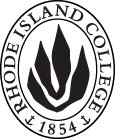 Cover page	scroll over blue text to see further important instructions: [if not working select “COMMents on rollover” in your Word preferences under view] please read these.N.B. ALL numbered categories in section (A) must be completed. Please do not use highlight to select choices within a category but simply delete the options that do not apply to your proposal (e.g. in A.2 if this is a course revision proposal, just delete the creation and deletion options and the various program ones, so it reads “course revision”) Do not delete any of the numbered categories—if they do not apply leave them blank. If there are no resources impacted please put “none” in each A. 7 category.B.  NEW OR REVISED COURSES  Delete section B if the proposal does not include a new or revised course. As in section A. do not highlight but simply delete suggested options not being used. Always fill in b. 1 and B. 3 for context. NOTE: course learning outcomes and topical outlines only needed for new or substantially revised courses.D. SignaturesD.1. Approvals: required from programs/departments/deans who originate the proposal. THESE may include multiple departments, e.g., for joint/interdisciplinary proposals. A.1. Course or programPOL 240 Model UNited nationsPOL 240 Model UNited nationsPOL 240 Model UNited nationsPOL 240 Model UNited nationsReplacing A. 1b. Academic unitFaculty of Arts and Sciences Faculty of Arts and Sciences Faculty of Arts and Sciences Faculty of Arts and Sciences A.2. Proposal typeCourse:  creation Course:  creation Course:  creation Course:  creation A.3. OriginatorRobyn LindeHome departmentPolitical SciencePolitical SciencePolitical ScienceA.4. Context and Rationale This is a new course that I have taught once before as a topics and is one of many courses that helps to further students’ understanding of global politics and the United Nations.  The United Nations, as a central institution in the global system, has a complicated bureaucracy made of up of diplomats and staff who strategize via multi-level games to maximize their goals. Model United Nations (Model UN) allows students to simulate these games while working on multiple transferable skills, including ethical reasoning, critical thinking, global understanding, research fluency, written communication, oral communication, collaborative work, civic knowledge, global competence. When possible, the class will travel to a Model UN competition to compete as Rhode Island College. This is the only course in the political science curriculum that explores the United Nations with significant depth and the only simulation-based course. This is a new course that I have taught once before as a topics and is one of many courses that helps to further students’ understanding of global politics and the United Nations.  The United Nations, as a central institution in the global system, has a complicated bureaucracy made of up of diplomats and staff who strategize via multi-level games to maximize their goals. Model United Nations (Model UN) allows students to simulate these games while working on multiple transferable skills, including ethical reasoning, critical thinking, global understanding, research fluency, written communication, oral communication, collaborative work, civic knowledge, global competence. When possible, the class will travel to a Model UN competition to compete as Rhode Island College. This is the only course in the political science curriculum that explores the United Nations with significant depth and the only simulation-based course. This is a new course that I have taught once before as a topics and is one of many courses that helps to further students’ understanding of global politics and the United Nations.  The United Nations, as a central institution in the global system, has a complicated bureaucracy made of up of diplomats and staff who strategize via multi-level games to maximize their goals. Model United Nations (Model UN) allows students to simulate these games while working on multiple transferable skills, including ethical reasoning, critical thinking, global understanding, research fluency, written communication, oral communication, collaborative work, civic knowledge, global competence. When possible, the class will travel to a Model UN competition to compete as Rhode Island College. This is the only course in the political science curriculum that explores the United Nations with significant depth and the only simulation-based course. This is a new course that I have taught once before as a topics and is one of many courses that helps to further students’ understanding of global politics and the United Nations.  The United Nations, as a central institution in the global system, has a complicated bureaucracy made of up of diplomats and staff who strategize via multi-level games to maximize their goals. Model United Nations (Model UN) allows students to simulate these games while working on multiple transferable skills, including ethical reasoning, critical thinking, global understanding, research fluency, written communication, oral communication, collaborative work, civic knowledge, global competence. When possible, the class will travel to a Model UN competition to compete as Rhode Island College. This is the only course in the political science curriculum that explores the United Nations with significant depth and the only simulation-based course. This is a new course that I have taught once before as a topics and is one of many courses that helps to further students’ understanding of global politics and the United Nations.  The United Nations, as a central institution in the global system, has a complicated bureaucracy made of up of diplomats and staff who strategize via multi-level games to maximize their goals. Model United Nations (Model UN) allows students to simulate these games while working on multiple transferable skills, including ethical reasoning, critical thinking, global understanding, research fluency, written communication, oral communication, collaborative work, civic knowledge, global competence. When possible, the class will travel to a Model UN competition to compete as Rhode Island College. This is the only course in the political science curriculum that explores the United Nations with significant depth and the only simulation-based course. A.5. Student impactMust include to explain why this change is being made?This course proposal aims to provide greater curriculum choices to students and will be an option in both POL and INGOS.This course proposal aims to provide greater curriculum choices to students and will be an option in both POL and INGOS.This course proposal aims to provide greater curriculum choices to students and will be an option in both POL and INGOS.This course proposal aims to provide greater curriculum choices to students and will be an option in both POL and INGOS.This course proposal aims to provide greater curriculum choices to students and will be an option in both POL and INGOS.A.6. Impact on other programs NoneNoneNoneNoneNoneA.7. Resource impactFaculty PT & FT: NoneNoneNoneNoneA.7. Resource impactLibrary:NoneNoneNoneNoneA.7. Resource impactTechnologyNoneNoneNoneNoneA.7. Resource impactFacilities:NoneNoneNoneNoneA.8. Semester effectiveFall 2023 A.9. Rationale if sooner than next Fall A.9. Rationale if sooner than next FallA.10. INSTRUCTIONS FOR CATALOG COPY:  Use the Word copy versions of the catalog sections found on the UCC Forms and Information page. Cut and paste into a single file ALL the relevant pages from the college catalog that need to be changed. Use tracked changes feature to show how the catalog will be revised as you type in the revisions. If totally new copy, indicate where it should go in the catalog. If making related proposals a single catalog copy that includes all changes is preferred. Send catalog copy as a separate single Word file along with this form.A.10. INSTRUCTIONS FOR CATALOG COPY:  Use the Word copy versions of the catalog sections found on the UCC Forms and Information page. Cut and paste into a single file ALL the relevant pages from the college catalog that need to be changed. Use tracked changes feature to show how the catalog will be revised as you type in the revisions. If totally new copy, indicate where it should go in the catalog. If making related proposals a single catalog copy that includes all changes is preferred. Send catalog copy as a separate single Word file along with this form.A.10. INSTRUCTIONS FOR CATALOG COPY:  Use the Word copy versions of the catalog sections found on the UCC Forms and Information page. Cut and paste into a single file ALL the relevant pages from the college catalog that need to be changed. Use tracked changes feature to show how the catalog will be revised as you type in the revisions. If totally new copy, indicate where it should go in the catalog. If making related proposals a single catalog copy that includes all changes is preferred. Send catalog copy as a separate single Word file along with this form.A.10. INSTRUCTIONS FOR CATALOG COPY:  Use the Word copy versions of the catalog sections found on the UCC Forms and Information page. Cut and paste into a single file ALL the relevant pages from the college catalog that need to be changed. Use tracked changes feature to show how the catalog will be revised as you type in the revisions. If totally new copy, indicate where it should go in the catalog. If making related proposals a single catalog copy that includes all changes is preferred. Send catalog copy as a separate single Word file along with this form.A.10. INSTRUCTIONS FOR CATALOG COPY:  Use the Word copy versions of the catalog sections found on the UCC Forms and Information page. Cut and paste into a single file ALL the relevant pages from the college catalog that need to be changed. Use tracked changes feature to show how the catalog will be revised as you type in the revisions. If totally new copy, indicate where it should go in the catalog. If making related proposals a single catalog copy that includes all changes is preferred. Send catalog copy as a separate single Word file along with this form.A.10. INSTRUCTIONS FOR CATALOG COPY:  Use the Word copy versions of the catalog sections found on the UCC Forms and Information page. Cut and paste into a single file ALL the relevant pages from the college catalog that need to be changed. Use tracked changes feature to show how the catalog will be revised as you type in the revisions. If totally new copy, indicate where it should go in the catalog. If making related proposals a single catalog copy that includes all changes is preferred. Send catalog copy as a separate single Word file along with this form.A.11. List here (with the relevant urls), any RIC website pages that will need to be updated (to which your department does not have access) if this proposal is approved, with an explanation as to what needs to be revised:A.11. List here (with the relevant urls), any RIC website pages that will need to be updated (to which your department does not have access) if this proposal is approved, with an explanation as to what needs to be revised:A.11. List here (with the relevant urls), any RIC website pages that will need to be updated (to which your department does not have access) if this proposal is approved, with an explanation as to what needs to be revised:A.11. List here (with the relevant urls), any RIC website pages that will need to be updated (to which your department does not have access) if this proposal is approved, with an explanation as to what needs to be revised:A.11. List here (with the relevant urls), any RIC website pages that will need to be updated (to which your department does not have access) if this proposal is approved, with an explanation as to what needs to be revised:A.11. List here (with the relevant urls), any RIC website pages that will need to be updated (to which your department does not have access) if this proposal is approved, with an explanation as to what needs to be revised:A. 12 Check to see if your proposal will impact any of our transfer agreements, and if it does explain in what way. Please indicate clearly what will need to be updated.A. 12 Check to see if your proposal will impact any of our transfer agreements, and if it does explain in what way. Please indicate clearly what will need to be updated.A. 12 Check to see if your proposal will impact any of our transfer agreements, and if it does explain in what way. Please indicate clearly what will need to be updated.A. 12 Check to see if your proposal will impact any of our transfer agreements, and if it does explain in what way. Please indicate clearly what will need to be updated.A. 12 Check to see if your proposal will impact any of our transfer agreements, and if it does explain in what way. Please indicate clearly what will need to be updated.A. 12 Check to see if your proposal will impact any of our transfer agreements, and if it does explain in what way. Please indicate clearly what will need to be updated.A. 13 Check the section that lists “Possible NECHE considerations” on the UCC Forms and Information page and if any apply, indicate what that might be here and contact Institutional Research for further guidance.A. 13 Check the section that lists “Possible NECHE considerations” on the UCC Forms and Information page and if any apply, indicate what that might be here and contact Institutional Research for further guidance.A. 13 Check the section that lists “Possible NECHE considerations” on the UCC Forms and Information page and if any apply, indicate what that might be here and contact Institutional Research for further guidance.A. 13 Check the section that lists “Possible NECHE considerations” on the UCC Forms and Information page and if any apply, indicate what that might be here and contact Institutional Research for further guidance.A. 13 Check the section that lists “Possible NECHE considerations” on the UCC Forms and Information page and if any apply, indicate what that might be here and contact Institutional Research for further guidance.A. 13 Check the section that lists “Possible NECHE considerations” on the UCC Forms and Information page and if any apply, indicate what that might be here and contact Institutional Research for further guidance.NewB.1. Course prefix and number POL 240 B.3. Course title Model United NationsB.4. Course description Students will learn about the history, organization, structure, and power dynamics of the United Nations in preparation for a Model United Nations conference. B.5. Prerequisite(s)30 completed credit hours or consent of instructorB.6. OfferedAlternate yearsB.7. Contact hours 4B.8. Credit hours4B.10. Grading system Letter grade B.11. Instructional methodsLecture B.11.a  Delivery MethodHybrid 30% Online | B.12.  CATEGORIES       12. a. How to be used|Restricted elective for INGOS minor and certificate  | Restricted elective for Political Science and free elective for anyone else.       12 b. Is this an Honors          course?NO       12. c. General Education          N.B. Connections must include at                      least 50% Standard Classroom          instruction.NO        12. d.  Writing in the        Discipline (WID)NOB.13. How will student performance be evaluated?Attendance | Class participation | Exams | Presentations |Papers | Class Work |Quizzes |Projects | B.14 Recommended class-size30B.17. Course learning outcomes: List each one in a separate rowProfessional Org.Standard(s), if relevantHow will each outcome be measured?Understand and discuss the history and organizational structure of the UN.Quizzes, projects, response papers, conference performance, mock simulations, final exams, reflection paperExplain the mechanics of power at the UNQuizzes, projects, response papers, conference performance, mock simulations, final exams, reflection paperIdentify key stakeholders and institutions in the identification of conflicts, issues or cooperation at the UNQuizzes, projects, response papers, conference performance, mock simulations, final exams, reflection paperDraft UN position papers and recommendations.Conference performance, mock simulations, reflection paperArticulate and debate policy positions.Conference performance, mock simulations, reflection paperB.18. Topical outline: DO NOT INSERT WHOLE SYLLABUS, JUST A TWO-TIER TOPIC OUTLINE suitable for the contact hours requested. Proposals that ignore this request will be returned for revision.IntroductionUN 101MUN 101: ResearchMUN 102: DebateMUN 103: Negotiation and ResolutionSimulation #1UN Bodies and ActorsSimulation #2Simulation #3UN HistorySDGsUN Peace and SecuritySimulation #4UN Economic DevelopmentSimulation #5UN Human RightsSimulation #6UN Human Security and MigrationUN Critique and DefenseThe Future of the UN: Is it Effective?ConferenceNamePosition/affiliationSignatureDateRobyn LindeProgram Director of INGOS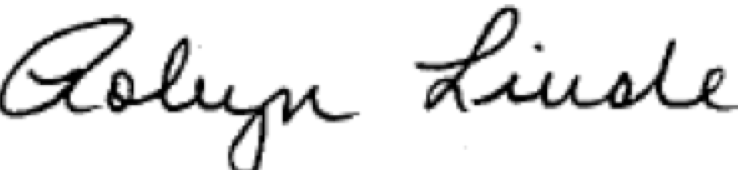 11-18-2022Michelle Brophy-BaermannChair of Political Science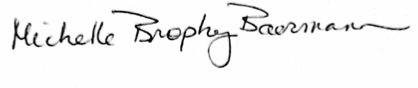 11/21/22Earl SimsonDean of FAS*Approved via email11/21/2022